Тема урока « Изготовление пасхального сувенира» 9 классКравченко Л.А. учитель трудового обученияЦели:- Обучать планированию работы, совершенствовать навыки самостоятельной работы. Задачи:Образовательная: сформировать знания о пасхальных сувенирах, отметить какие атрибуты присутствуют в сувенире (веточки зелени, цыпленок, зайчик, яйцо, верба и т.д.)  Умение создавать свой образ; Развивающая: развитие мелкой моторики рук, развивать познавательный интерес к предмету, творческие способности, образное мышление;Воспитательная: формирование уважительного отношения к православным праздникам, развитие навыков коммуникативного общения, воспитывать самостоятельность, аккуратность, усидчивость, целеустремленность;Тип урока: комбинированный (получение новых знаний и применение их на практике)Планируемые результаты:Личностные: осознание личностной и практической значимости  урока, умение мотивировать свою деятельность, осознание своих возможностей и ответственности за качество своей деятельности;Метапредметные: умение осуществлять учебное сотрудничество, умение осуществлять самооценку и взаимооценку;Предметные: понимание и определение понятий сувенир,  композиция, умение работать по индивидуальному замыслу, умение применять теоретические знания в практической деятельности; Средства обучения:Оборудование: мультимедийный проектор, экран, компьютер; Презентация: «Пасха»;Аудиозапись звона колоколов.Оборудование:  Яйцо от киндера, клеевый пистолет, веточки вербы, травка, бусины, фоамиран.Ножницы.Клей ПВА.Карандаш.Ход урокаОрг. момент. Звучит запись звона колоколов.Праздник Пасхи к нам приходит
Дарит нам любовь.
Ведь Иисус воскрес сегодня
Говорим мы вновь.Он нам подарил надежду,
Научил нас жить.
Доброту, заботу, нежность
В душах сохранить.
Ничего нет  прекраснее, когда в доме праздник. А уж тем более такой, как Пасха. Именно в Светлое Воскресение в наших домах звучат слова Христос Воскресе, мы печем гору вкусных куличей, делаем творожные пасхи и конечно красим яйца.- Презентация «Пасха».В христианском календаре самый главный праздник – Пасха.  Это очень древний праздник, но для христиан он приобрёл особое значение. Сын Божий Иисус был распят на кресте за грехи людские. Но на третий день после смерти он воскрес! Поэтому мы знаем, что наша душа бессмертна. А случилось это именно на Пасху. С тех пор мы каждый год празднуем Светлое Воскресенье! Люди приходят в церковь и святят пасхи. Проходят торжественные Богослужения, а после службы вся процессия выходит из церкви, где священники святят пасхи, яйца. Все поздравляют друг друга, целуют, говорят: «Христос воскрес» и слышат в ответ: «Воистину воскрес!».А почему мы красим яйца? От куда пришла эта традиция?  Правильно, традиция красить яйца пришла к нам ещё с древности. На Пасху к римскому императору Тиберию пришла Мария Магдалина с благой вестью: « Христос воскрес!»- сообщила она и преподнесла в дар императору куриное яйцо. Император рассмеялся и сказал, что скорее яйцо станет красным, чем он поверит в это. И на глазах у изумленной публики белое яйцо в руках Марии Магдалины стало красным! Когда Тиберий это увидел, он был поражён и ответил: «Воистину воскрес!».Предание о первом красном яйцеВ рассветной дымке таяла долина,
Над облаками золотился Крест.
Пришла к царю Мария Магдалина,
Весть принесла: “Иисус Христос воскрес!”
- Нет, женщина, тебе я не поверю!
Фантазии и вымыслу есть мера, - 
Мысль оживила властное лицо.
- Как не поверю я, что белое яйцо,
Тобою принесенное мне в дар,
Вдруг станет красным,
Вспыхнет как пожар!
Царь замолчал, но с этими словами
Свеченье разлилось над головами,
Стеснилось и замедлилось дыханье,
Казалось, где-то музыка звучит.
Яйца коснулись теплые лучи,
Оно зажглось в лучах, затрепетало
И, словно Кровь Христова, алым стало!Перед Пасхой на площадях многих городов открываются Пасхальные ярмарки, где можно купить вещи, сделанные своими руками. Сегодня мы с вами на уроке будем делать Пасхальные сувениры.(показ - деревянные  расписные яйца, фарфоровые и деревянные подставки для куличей, поздравительные открытки и др.)- Какой сувенир могли бы вы сделать для своей семьи, для подарка? (цыпленок, зайчик, расписное яйцо и т.д.)- Я вам предлагаю сделать сувенир из скорлупки от Киндер яйца. Показ готовых изделий, картинок с изображением сувениров.2. Т.Б. при работе с ножницами, клеевым писталетом. 3.  Физкультминутка  для  пальцев  рук, для глаз.4. Практическая работа. Изготовление Пасхального сувенира.Каждый обучающийся  рисует эскиз сувенира, составляет композицию.   Проснулась я и слышу — весна стучит в окно!Капель несётся с крыши, везде светло-светло!И кажется — не птицы, а Ангелы летят,О том, что скоро Пасха, они нам возвестят!Христос Воскрес! Пасхальным звоном                                      Поют,  гудят колокола…                                      Весна идёт в венце зелёном,                                      Благоуханна  и светла…5. Итог урока. Рефлексия: - что было интересного на уроке?- чему научились?- будите ли пользоваться приобретенным опытом дома?Раздаточный материал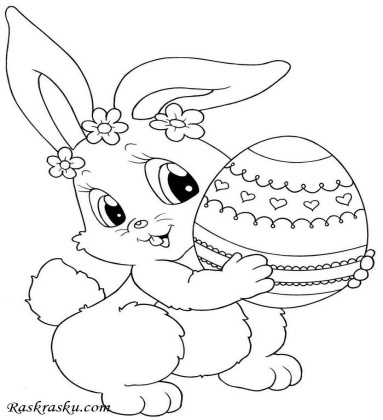 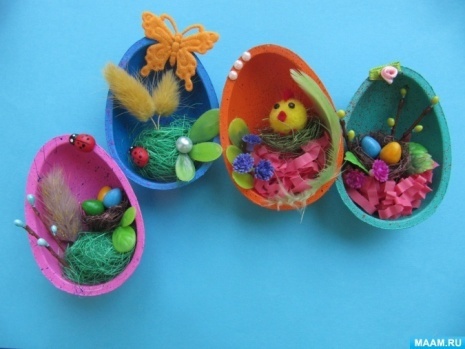 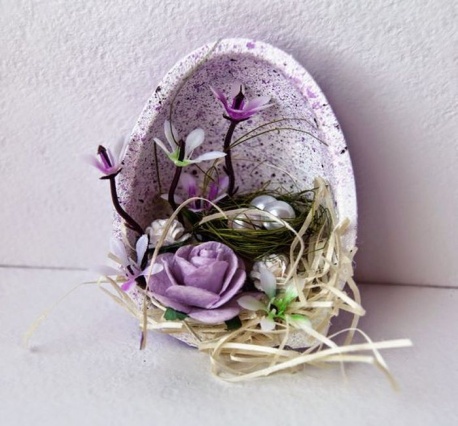 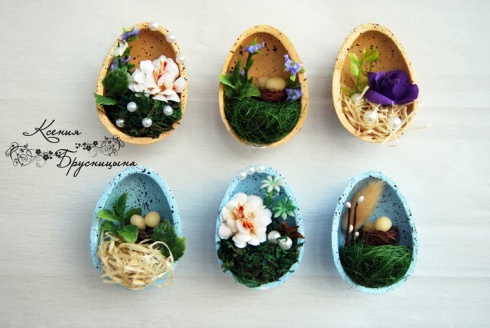 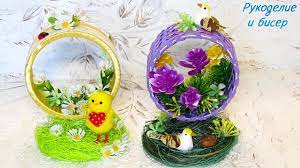 